কেন্দ্রীয় সমবায় সমিতির উপ-আইন সংশোধনী নিবন্ধনউপজেলা অফিসে আবেদন দাখিলউপজেলা অফিস কর্তৃক সরে-জমিন পরিদর্শন ও জেলা সমবায় অফিসে অগ্রায়নজেলা অফিস কর্তৃক যাচাই বাছাই অন্তে মতামতসহ বিভাগীয় সমবায় অফিসে অগ্রায়নবিভাগীয় সমবায় অফিসে যাচাই অন্তে কোন কাগজপত্রে ঘাটতি থাকলে প্রয়োজনীয় কাগজ চেয়ে পত্র প্রেরণ অথবা নিবন্ধন সনদ ইস্যু করা, অথবা নিবন্ধন যোগ্য না হলে কারণ উল্লেখ করে আবেদনকারীকে লিখিতভাবে জানিয়ে দেওয়া।আবেদনকারী ক্ষুব্ধ হলে এ সিদ্ধান্তের বিরুদ্ধে নিবন্ধক বরাবর আপীল দায়ের করা।/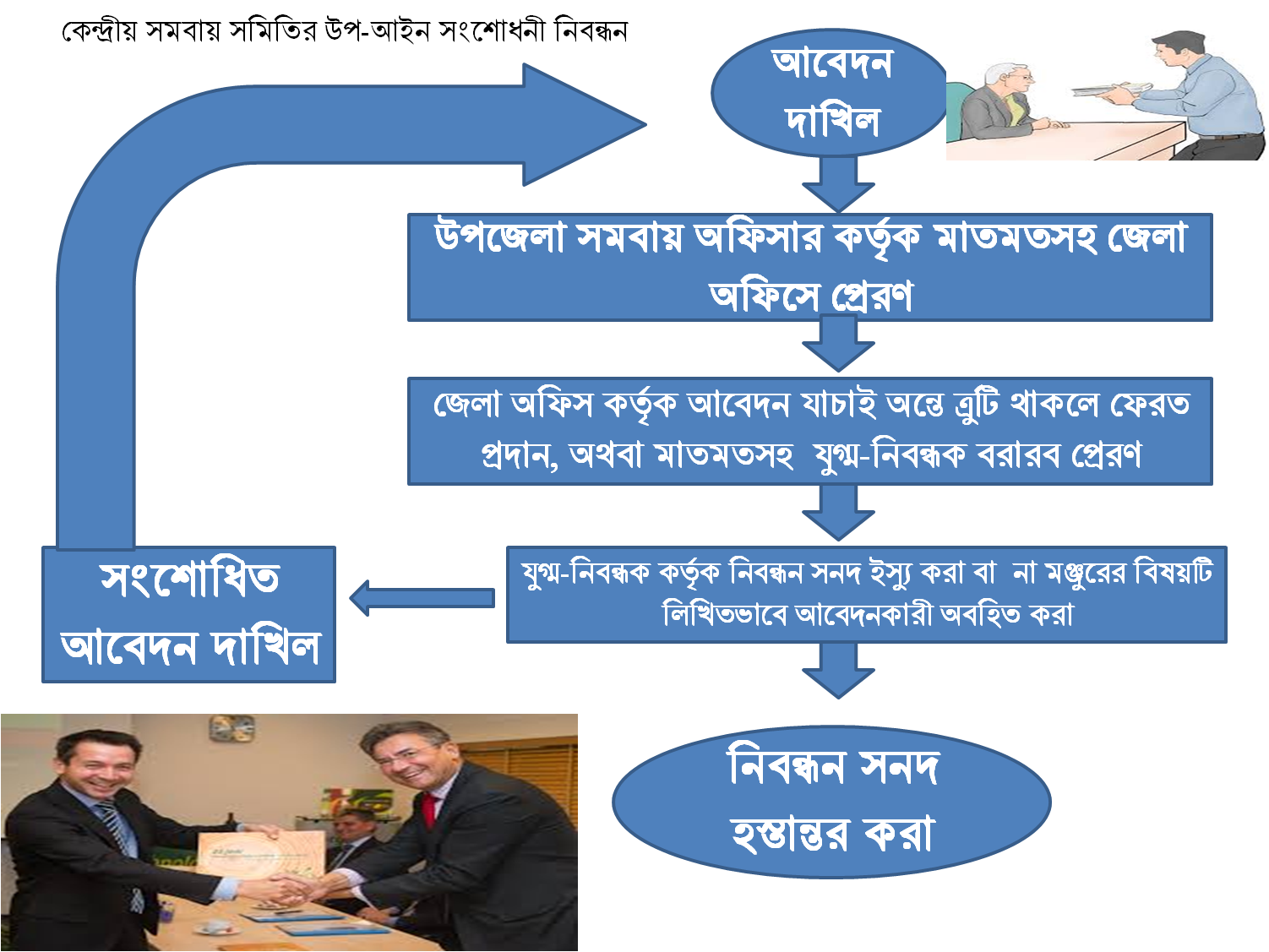 